(perkančiosios organizacijos pavadinimas)(įstaigos duomenys)Viešųjų pirkimų tarnybai 				VIEŠŲJŲ PIRKIMŲ IR PIRKIMŲ, NURODYTŲ LIETUVOS RESPUBLIKOS VIEŠŲJŲ PIRKIMŲ ĮSTATYMO 10 STRAIPSNIO 5 DALYJE, ATASKAITA2017 m. sausio 19 d. Nr. 17-14II. PERKANČIOJI ORGANIZACIJA Mažos vertės pirkimų bendra visų sudarytų sutarčių vertė ir pirkimų skaičius2.	Į 1 lentelėje nurodytą vertę ir skaičių patenkantys pirkimaiIV. SUPAPRASTINTI PIRKIMAI 1. Supaprastinti pirkimai pagal Viešųjų pirkimų įstatymo 91 straipsnio reikalavimus (įskaitant ir mažos vertės pirkimus)2. Supaprastinti pirkimai, atlikti, vadovaujantis Viešųjų pirkimų įstatymo 85 straipsnio 5 dalimi, išskyrus mažos vertės pirkimus (Lietuvos Respublikos diplomatinių atstovybių, konsulinių įstaigų užsienyje ir Lietuvos Respublikos atstovybių prie tarptautinių organizacijų, taip pat kitų perkančiųjų organizacijų, kurios užsienyje įsigyja prekių, paslaugų ar darbų, skirtų užsienyje esantiems jų padaliniams, kariniams atstovams ar specialiesiems atašė supaprastinti pirkimai, vykdomi apklausos būdu)3. Supaprastinti pirkimai, nurodyti Viešųjų pirkimų įstatymo 85 straipsnio 6 dalyje, išskyrus mažos vertės pirkimus (literatūros, mokslo ir meno kūrinių autorių, atlikėjų ar jų kolektyvo paslaugų, taip pat mokslo, kultūros ir meno sričių projektų vertinimo ir pretendentų gauti teisės aktų nustatyta tvarka įsteigtas premijas veiklos šiose srityse vertinimo paslaugų supaprastinti pirkimai)V. PIRKIMAI PAGAL PRELIMINARIąSIAS SUTARTIS VI. VIEŠŲJŲ PIRKIMŲ ĮSTATYMO 10 STRAIPSNIO 5 DALYJE NURODYTI PIRKIMAIVII. PAPILDOMA INFORMACIJAVIII. Asmuo, atsakingas už ataskaitos pildymąRaseinių krašto istorijos muziejusJuridinių asmenų registras, 190151266, Muziejaus g. 3, 60123, Raseiniai., Tel.: (8 428) 51 892, Faks.: (8 428) 51 191, muziejus@raseiniai.lt , www.raseiniumuziejus.lt i.  aTASKAITINIAI KALENDORINIAI METAI2016Kodas ir pavadinimas:190151266Raseinių krašto istorijos muziejusPavadinimo patikslinimas:Adresas:Muziejaus g. 3, LT-RaseiniaiMuziejaus g. 3, LT-RaseiniaiMuziejaus g. 3, LT-RaseiniaiMuziejaus g. 3, LT-RaseiniaiMuziejaus g. 3, LT-RaseiniaiMuziejaus g. 3, LT-RaseiniaiMuziejaus g. 3, LT-RaseiniaiMuziejaus g. 3, LT-RaseiniaiTelefonas:(8 428) 5 18 92(8 428) 5 18 92(8 428) 5 18 92(8 428) 5 18 92(8 428) 5 18 92Faksas:(8 428) 5 11 91(8 428) 5 11 91El. pašto adresas:muziejus@raseiniai.ltmuziejus@raseiniai.ltmuziejus@raseiniai.ltmuziejus@raseiniai.ltmuziejus@raseiniai.ltmuziejus@raseiniai.ltmuziejus@raseiniai.ltmuziejus@raseiniai.ltInterneto svetainės adresas:www.raseiniumuziejus.ltwww.raseiniumuziejus.ltwww.raseiniumuziejus.ltwww.raseiniumuziejus.ltwww.raseiniumuziejus.ltwww.raseiniumuziejus.ltwww.raseiniumuziejus.ltwww.raseiniumuziejus.ltKita informacija:Perkančiosios organizacijos tipo kodas:Perkančiosios organizacijos tipo kodas:Perkančiosios organizacijos tipo kodas:44III. MAŽOS VERTĖS PIRKIMAIPirkimo objekto rūšisBendra sudarytų sutarčių vertė (Eur)Bendras pirkimų skaičiusPrekės17007,38103Paslaugos24357,2772Darbai10975,753Iš viso52340,40178Pirkimo objekto rūšisRodiklisPirkimai, atlikti Centrinės viešų-jų pirkimų informacinės sistemos priemonėmis (elektroniniai pirkimai)Pirkimai, susiję su projektu ir/arba programa,finansuojama Europos Sąjungos lėšomisInovatyvūs pirkimaiPirkimai, kuriuose buvo taikomi Lietuvos Respublikos aplinkos ministro įsakymu nustatyti aplinkos apsaugos minimalūs kriterijaiPrekių, kurioms buvo taikomi energijos vartojimo efektyvumo reikalavimai, nurodyti Lietuvos Respublikos energetikos ministro įsakymu patvirtintame sąraše, pirkimaiKelių transporto priemonių pirkimai, kuriuose buvo taikomi energijos vartojimo efektyvumo ir aplinkos apsaugos reikalavimai, nustatyti Lietuvos Respublikos susisiekimo ministro įsakymu patvirtintame aprašePirkimai, kurie buvo vykdomi vadovaujantis Viešųjų pirkimų įstatymo 85 straipsnio 5 dalimiPirkimai, kurie buvo vykdomi vadovaujantis Viešųjų pirkimų įstatymo 85 straipsnio 6 dalimiPrekėsSudarytų sutarčių vertė (Eur)5598,07-Paslau-gosSudarytų sutarčių vertė (Eur)--DarbaiSudarytų sutarčių vertė (Eur)---PrekėsAtliktų pirkimų skaičius1-Paslau-gosAtliktų pirkimų skaičius--DarbaiAtliktų pirkimų skaičius---Pirkimo objekto rūšisBendra sutarčių, sudarytų vadovaujantis Viešųjų pirkimų įstatymo 91 straipsniu, vertė (Eur)Procentai nuo bendros supaprastintų pirkimų sudarytų sutarčių vertėsPrekėsPaslaugosDarbaiIš visoPirkimo objekto rūšisBendra pirkimų, atliktų apklausos būdu, sudarytų sutarčių vertė (Eur)Bendras pirkimų skaičiusPrekėsPaslaugosDarbaiIš visoPirkimo objekto rūšisBendra sudarytų sutarčių vertė (Eur)Bendras pirkimų skaičiusPaslaugosEil. Nr.Preliminarioji sutartisPreliminarioji sutartisPagrindinės pirkimo sutartysPagrindinės pirkimo sutartysPagrindinės pirkimo sutartysPagrindinės pirkimo sutartysPagrindinės pirkimo sutartysPagrindinės pirkimo sutartysEil. Nr.Pirkimo numerisSutarties sudarymo dataTiekėjo pavadinimasTiekėjo pavadinimasPavadinimo patikslinimasSudarytų pirkimo sutarčių skaičiusBendra vertė (Eur)GrupėIš visoEil. Nr.Perkančiosios organizacijos kontroliuojamo subjekto pavadinimasPerkančiosios organizacijos kontroliuojamo subjekto pavadinimasPerkančiosios organizacijos kontroliuojamo subjekto pavadinimo patikslinimasPirkimo objekto pavadinimasSutarties sudarymo dataNumatoma sutarties įvykdymo dataBendra sudarytos sutarties vertė (Eur)GrupėIš visoPareigų pavadinimasDirektorėVardas, pavardėBirutė KulpinskaitėTelefonas(8 428) 5 18 92Elektroninio pašto adresasElektroninio pašto adresasElektroninio pašto adresasmuziejus@raseiniai.lt muziejus@raseiniai.lt muziejus@raseiniai.lt Direktorė 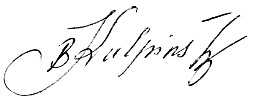 Birutė Kulpinskaitė(perkančiosios organizacijos vadovo arba jo įgalioto asmens pareigų pavadinimas)(parašas)(parašas)(vardas, pavardė)